Ateliers individuels de manipulation G.S.Période 3AtelierMatérielConsigneObjectifsMathématiquesMathématiquesMathématiquesMathématiquesMathématiques1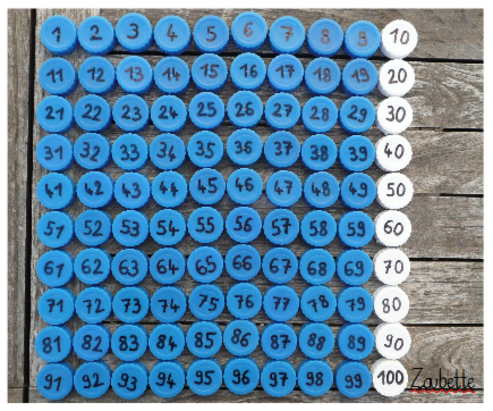 Bouchons numérotés de 1 à 100 avec les buchons dizaines d’une autre couleurRange les bouchons de 1 à 100Ordonner les nombres jusqu’à 100Visualiser les dizaines2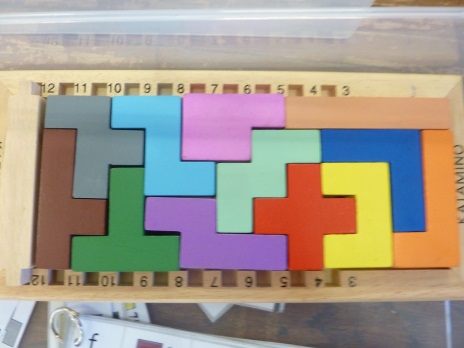 Jeu KataminoBandes avec formes à utiliser (3 séries de bandes reliées :3 formes/4 formes/5 formes)Fiches bilanChoisir le nombre de formes à utiliser (de 3 à 5), placer la barre au niveau du nombre correspondant, choisir une fiche et placer les formes dans le quadrillageDécouvrir la géométrie dans l’espaceDévelopper le sens logique et le sens de l’observation3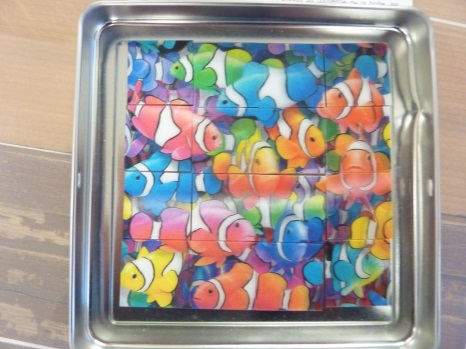 Puzzle 3D poissonsFiche modèleReconstituer le puzzleSe repérer dans l’espace pour orienter et placer les pièces4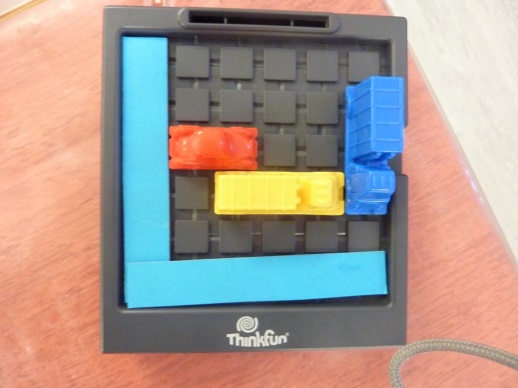 Jeu EmbouteillagesFiches modèles adaptéesFiches modèles du jeuPlacer les voitures comme sur la carte défi et les déplacer pour faire sortir la voiture rougeRésoudre un problèmeDévelopper son esprit logique5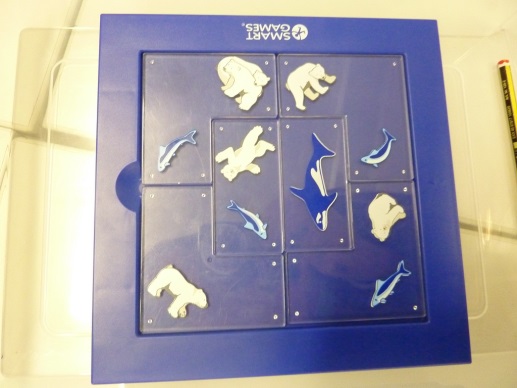 Jeu BanquiseFiches modèlesPlacer la fiche défi sur le plateau puis placer les pièces de façon à ce que les poissons soient dans l’eau et les ours sur la banquiseRésoudre un problèmeDévelopper son esprit logique6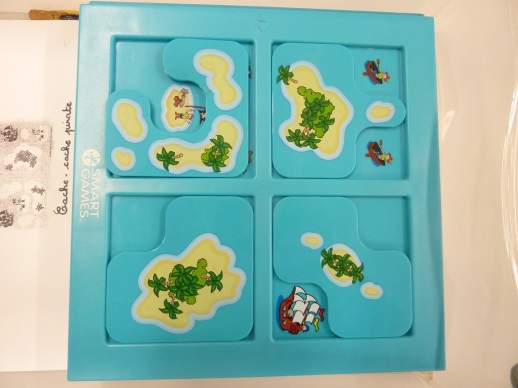 Jeu Cache –Cache pirateFiches modèlesMettre les 4 pièces du jeu sur le plateau de façon à ce que seuls les bateaux/îles de la carte défi soient visiblesRésoudre un problèmeDévelopper son esprit logique7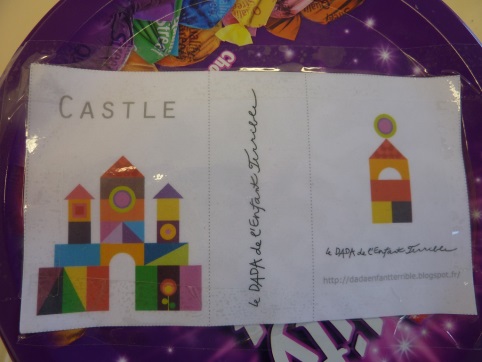 Jeu du château avec 3 niveaux de difficultés Choisir une carte modèle et utiliser les pièces du jeu pour réaliser un château identique au modèleSe repérer dans l’espaceOrienter les formes dans l’espace8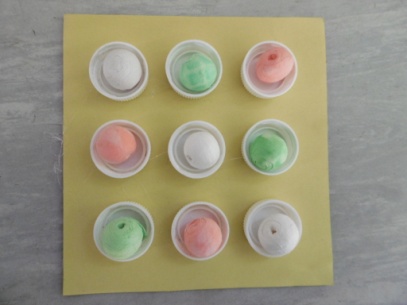 Mini sudoku :-boîte avec 9 alvéoles-9 boules de cotillon de 3 couleurs différentesPour les plus à l’aise : sudoku 16 cases / 4 couleursPlacer les boules de façon à n’avoir qu’une seule couleur par ligne et par colonneDévelopper le sens logiqueSe repérer dans un quadrillage (ligne-colonne)9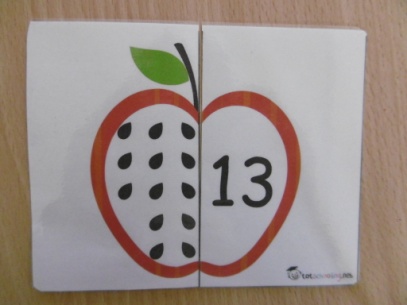 Cartes nombresCartes « pépins »Retrouver les deux moitiés de pomme représentant le même nombreLire les nombres jusqu’à 20Dénombrer une collection jusqu’à 20Associer différentes représentations des nombres10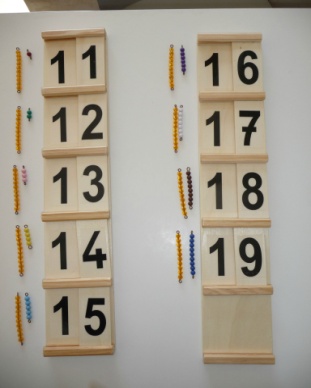 Tables de Seguin 1Perles (barrettes de 1 à 10)Lire les nombres jusqu’à 19Construire les nombres jusqu’ à 19 en s’appuyant sur la dizaine11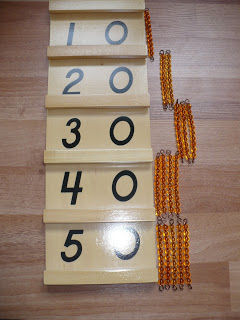 Tables de Seguin 2Perles (barrettes de 1 à 10)!!!! en grande quantitéLire les nombres jusqu’à 99Construire les nombres jusqu’ à 99 en s’appuyant sur la dizaine12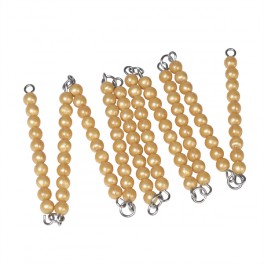 Chaîne du 100Drapeaux des dizainesCompter jusqu’à 100, en plaçant les drapeaux des dizaines à chaque changement de dizaineCompter de 10 en 10Motricité fineMotricité fineMotricité fineMotricité fineMotricité fine13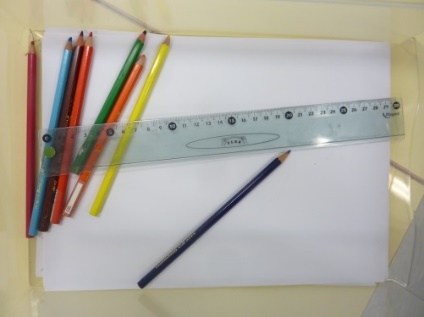 FeuillesCrayons de couleurRègleDessin libre en utilisant la règleApprendre à utiliser un instrument : la règle14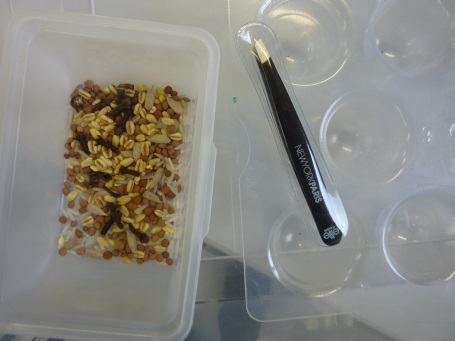 Bac avec différentes petites grainesBac à glaçonPince à épilerRanger les graines dans les alvéoles à l’aide de la pinceDévelopper la motricité fine15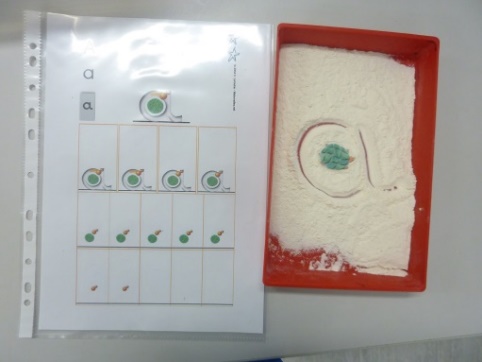 Fiches écritures lettres cursivesFeutres effaçablesBac à semouleImages  animaux Ecrire les lettres dans la semoule ou sur la fiche en respectant le sens du tracéEcrire les lettres en cursive en respectant le sens du tracé16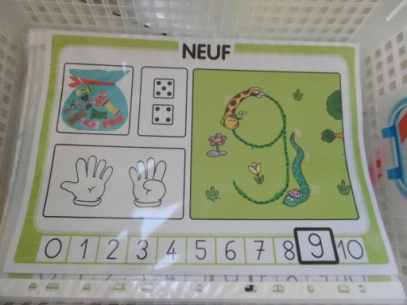 Fiches chiffres de 0 à 9Fiches d’entraînementChiffres rugueuxFeutre effaçableChiffonS’entraîner à écrire les chiffres-en grand par-dessus le chiffre-en petit entre deux lignesEcrire les chiffres17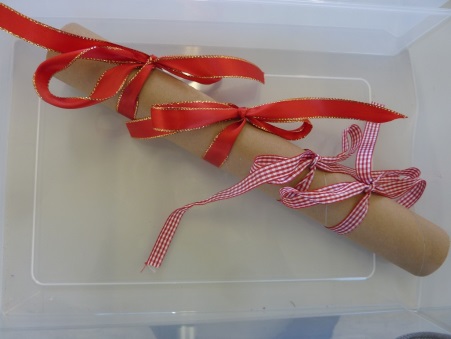 Tube en carton solideRubans-Faire un nœud autour du tube-Faire un nœud puis nouer le ruban comme un lacetApprendre à nouer ses lacets18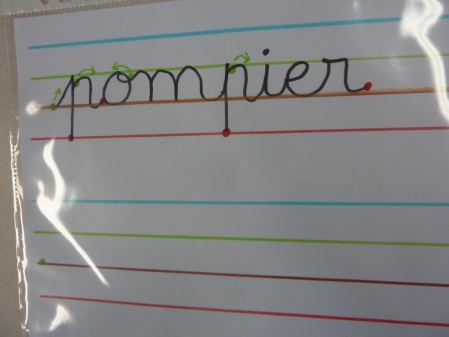 Pochettes écriture des lettres en cursiveFeutres effaçableChiffonS’entraîner à écrire des mots en « attaché »Ecrire  les lettres en cursive sur une ligne, en respectant la taille des lettres19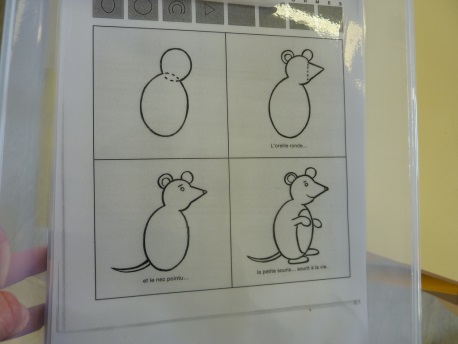 Fiches apprendre à dessiner les animauxArdoiseFeutre effaçableS’entraîner à dessiner un animal sur l’ardoiseSi l’enfant le souhaite, réaliser le dessin sur son cahierApprendre à dessiner avec des fiches modèles à étapes20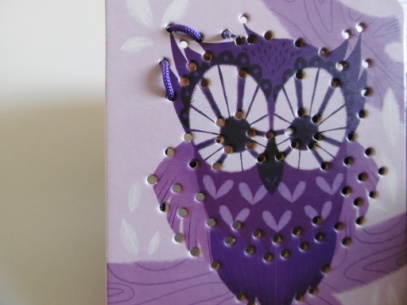 Cartes à tisserLacets de couleurEnfiler le lacet en passant dessous puis dessus, en suivant le tour de l’animalDévelopper sa motricité fineDécouvrir l’écritDécouvrir l’écritDécouvrir l’écritDécouvrir l’écritDécouvrir l’écrit21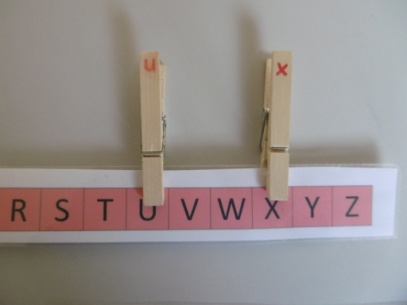 -fiches alphabets modèles en capitales d’imprimerie-pinces avec lettres en cursives d’un côté, lettres en script (d’une autre couleur) de l’autre côté-Replacer les pinces sur la bonne lettre à l’aide du modèleReconnaître les lettres de l’alphabetAssocier les différents types d’écritures22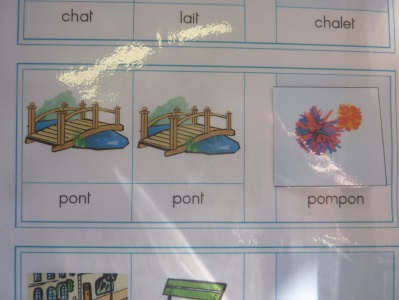 Fiches jeux phonoCartes mots Retrouver les mots correspondant aux deux syllabes illustrées(pont-pont = pompon)Reconstituer un mot en associant deux syllabes23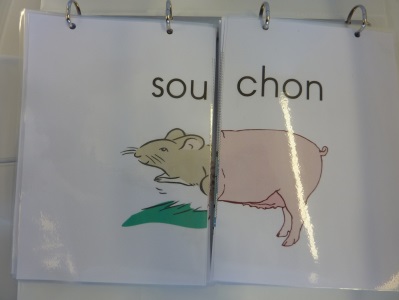 Classeur des animaux syllabes Inventer un animal en associant la 1ere syllabe de l’un et la 2de de l’autreInventer un mot en associant deux syllabes24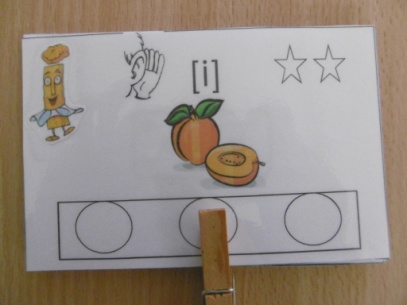 Cartes images/syllabesPinces à linges avec point vertPlacer les pinces sur la syllabe dans laquelle on entend le son demandé Repérer la place d’un son dans un mot25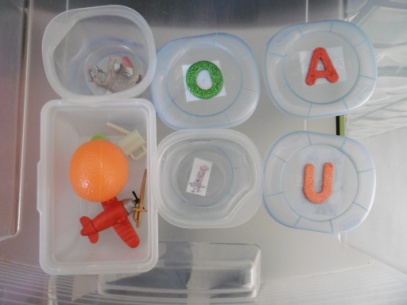 Boîtes avec couvercle lettre d’un côté/alpha de l’autre (voyelles+consonnes longues+consonnes courtes)Petits objetsPlace les objets dans la boîte en fonction du son que tu entends au début du motReconnaître le son attaque (voyelles) d’un mot26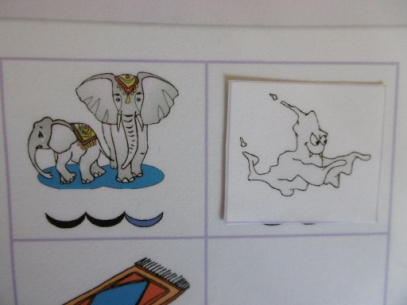 Fiches mots valisesCartes imagesRetrouve l’image qui commence par la dernière syllabe du mot image de la ficheManipuler les syllabes27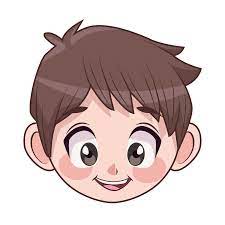 Photos des élèvesCartes prénoms3 écrituresCartes cursives/capitales/scriptesRetrouver le prénom correspondant à la photoReconnaître les prénoms de ses camaradesAssocier des mots dans différentes graphies28Pochettes de lectureCartes lectures (niveaux 1 à 5)Lire des mots / des phrases et agir en fonction de la consigne écrite sur la carte29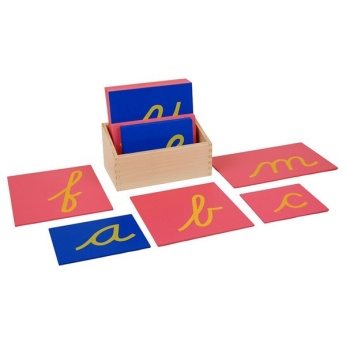 Lettres rugueusesConnaître les sons des lettresDécouvrir le mondeDécouvrir le mondeDécouvrir le mondeDécouvrir le mondeDécouvrir le monde30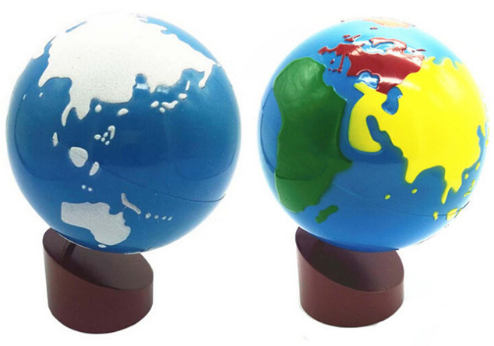 -globe avec les continents rugueux-globe avec les continents en couleurConnaître les notions de « océan » et « continent »Connaître les noms des continents31-planisphère avec les continents en couleurConnaître les noms des continentsComprendre que le planisphère est une représentation plane du globe